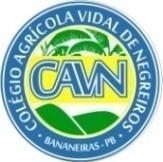 EDITAL 11/2024SELEÇÃO INTERNA E EXTERNA PARA CADASTRO DE RESERVA DE PROFISSIONAIS NO ÂMBITO DO PROGRAMA MULHERES MILANEXO IFORMULÁRIO DE PEDIDO DE IMPUGNAÇÃO DO EDITALEu,													, portador	do		RG:	 				,	órgão	emissor:	 		, CPF		.				.	-	, venho nesta data solicitar a impugnação do Edital no				, referente ao Processo Seletivo Simplificado de Profissionais para atuar no Programa MULHERES MIL - UFPB.Os argumentos com os quais contesto o referido Edital são: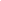 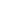 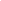 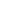 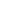 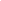 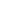 Bananeiras/PB, ___________ de _______________________ de 2024.______________________________________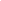 Assinatura do solicitante